                          Obecní úřad Hrádek, okr. Frýdek-Místek                                                                          739 97  Hrádek, Hrádek čp. 352Váš dopis zn.:	   Ze dne     	  Naše zn.: 	OH – 2023/620Vyřizuje: 	Anna GaszczykováTelefax:	  	558 551 312  E-Mail: 	 	sekretariat@obechradek.czHrádek 2023-10-13Oznámení o nálezuOznámení o nálezu -  pes, černý labrador, fena, přibližné stáří cca 3 roky, bez ČIPU, dne 13.10.2023 v k.ú. Hrádek.Chovatel, kterému pejsek utekl, nechť se obrátí na OÚ Hrádek, tel.: 558 551 312.Anna Gaszczykováreferentka OÚ Hrádek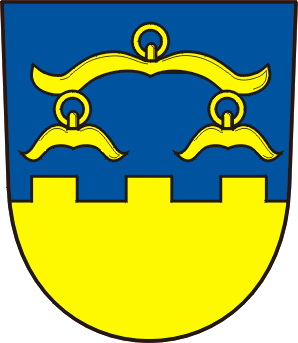 